Women only need apply as this post is Exempt under the Equality Act 2010 Schedule 9, Part 1 – occupational requirement.SECTION A: PERSONAL INFORMATION (CONFIDENTIAL – This section will be removed for short listing purposes)Personal DetailsGeneral5. Driving Licence – This role will require travel throughout Ross-shire. Do you hold a full driving licence?                               Yes           No Do you own or have access to a reliable vehicle?       Yes           No 6. Professional MembershipPlease give details of any professional membership including grade of membership and registration date or current SSSC registration number.7. Suitability to work for RWA – this role requires PVG membership and enhanced DisclosureAre you on the ‘Disqualified from Working with Children’ List			Yes/NoAre you on the ‘Disqualified from Working with Vulnerable Adults’ List	              Yes/NoSECTION B: EXPERIENCE, QUALIFICATIONS AND SKILLS(CONFIDENTIAL – This section will be used for shortlisting purposes)Experience: Please tell us about your current or most recent employment.Previous Experience:Please duplicate this sheet / continue on a separate sheet if necessary, numbering all printed pages clearly.Formal Educational, Technical & Professional Qualifications:Personal Development:Please continue on a separate sheet if necessary, numbering all printed pages clearly.Competency Application Form:Please continue on a separate sheet if necessary, numbering all printed pages clearly.Personal Statement: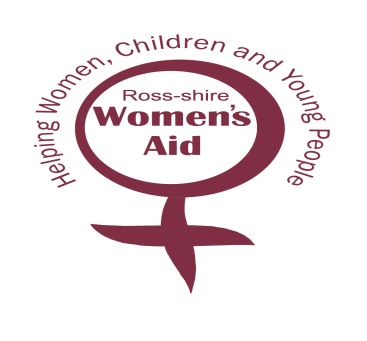 Position Applied For:  First Names: Surname: Address: Postcode: Address: Postcode: Email Address: Email Address: Telephone numbers:Work:Home: Mobile: Period of notice required by current employer: Period of notice required by current employer: Are there any dates when you will be unavailable for interview? If so, please specify:Are there any dates when you will be unavailable for interview? If so, please specify:Please give two referees, one of whom should be your present or most recent employer:Please give two referees, one of whom should be your present or most recent employer:Name: Name: Job Title: Job Title: Company: Company: Address: Postcode:Address:Postcode:Tel no: Tel no: Email Address: Email Address: Relationship to you: Relationship to you: May we contact them at this stage?Yes           No May we contact them at this stage?Yes           No Are there any specific facilities you would require at an interview if you were shortlisted?Yes           No If yes, please specify:Right to Work in UK Are there any restrictions to your residence in the UK which might affect your right to take up employment?Yes           No If yes, please provide details:If you are successful in your application, will you require a work permit prior to taking up employment?Yes           No 8. Where did you hear of this vacancy? 9. Data Protection Statement:The rmation that you provide on this form and that obtained from other relevant sources will be used to process your application for employment.The personal rmation that you give us will also be used in a confidential manner to help us monitor our recruitment process. If you succeed in your application and take up employment with us, the rmation will be used in the administration of your employment with us and to provide you with rmation about us or a third party via your payslip. We may also use the rmation if there is a complaint or legal challenge relevant to this recruitment process.We may check the rmation collected on this form with third parties or with other rmation held by us. We may also use or pass to certain third parties rmation to prevent or detect crime, to protect public funds, or in other ways as permitted by law.By signing the application form we will be assuming that you agree to the processing of sensitive personal data, (as described above), in accordance with our registration with the Data Protection Commissioner.9. Data Protection Statement:The rmation that you provide on this form and that obtained from other relevant sources will be used to process your application for employment.The personal rmation that you give us will also be used in a confidential manner to help us monitor our recruitment process. If you succeed in your application and take up employment with us, the rmation will be used in the administration of your employment with us and to provide you with rmation about us or a third party via your payslip. We may also use the rmation if there is a complaint or legal challenge relevant to this recruitment process.We may check the rmation collected on this form with third parties or with other rmation held by us. We may also use or pass to certain third parties rmation to prevent or detect crime, to protect public funds, or in other ways as permitted by law.By signing the application form we will be assuming that you agree to the processing of sensitive personal data, (as described above), in accordance with our registration with the Data Protection Commissioner.Declaration: I declare that to the best of my knowledge and belief the rmation given herein is correct and complete.  I understand that RWA reserves the right to withdraw the offer of employment or to terminate employment already commenced if the rmation provided to RWA is inaccurate or misleading in any way.  Any job offer is conditional upon receipt of satisfactory references and, if required by RWA, any medical reports or disclosure check.Declaration: I declare that to the best of my knowledge and belief the rmation given herein is correct and complete.  I understand that RWA reserves the right to withdraw the offer of employment or to terminate employment already commenced if the rmation provided to RWA is inaccurate or misleading in any way.  Any job offer is conditional upon receipt of satisfactory references and, if required by RWA, any medical reports or disclosure check.Signed:Date:Employer: Start date:Internal Use OnlyAddress:Postcode:End date (if applicable): Internal Use OnlyAddress:Postcode:Job Title:Internal Use OnlyAddress:Postcode:Salary: Internal Use OnlyBrief Outline of Duties, Responsibilities and Key Achievements:Brief Outline of Duties, Responsibilities and Key Achievements:Internal Use OnlyReason(s) for Leaving:Reason(s) for Leaving:Internal Use OnlyIf you are NOT currently in paid employment, please use the section below to tell us what you are presently doing. For example, you may be in voluntary employment or studying, or unemployed:If you are NOT currently in paid employment, please use the section below to tell us what you are presently doing. For example, you may be in voluntary employment or studying, or unemployed:Internal Use OnlyEmployer:Start date:Internal Use OnlyAddress:End date (if applicable): Internal Use OnlyAddress:Job Title:Internal Use OnlyBrief Outline of Duties, Responsibilities and Key Achievements:Brief Outline of Duties, Responsibilities and Key Achievements:Internal Use OnlyReason(s) for Leaving: Reason(s) for Leaving: Internal Use OnlyPlease provide details of the qualification, attainment level and dates:Please give details of any other courses, memberships or voluntary work which you consider relevant to this application:Please outline how your knowledge, skills and experiences meet those required for this role (as outlined in the Person Specification). You should draw on your experiences from your current or previous roles or from other relevant situations (such as activities outside work). Please demonstrate how you satisfy all points in the person specification in the order they are listed, as it is against these points that candidates are short listed.Please tell us why you are interested in this post and working for Women’s Aid in Ross-shire 